Publicado en Madrid el 23/04/2018 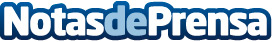 TusIdeas valora las consecuencias de la limitación que Instagram y Facebook han impuesto a tercerosA raíz del escándalo de Cambridge Analytica, Facebook e Instagram han realizado diversos cambios en sus políticas de cesión de datos a desarrolladores de terceros que han afectado seriamente al modo de operar de miles de agencias de marketing digital. Hoy, TusIdeas explica por qué estos cambios suponen un drástico golpe para multitud de empresas del sectorDatos de contacto:TusIdeashttps://www.tusideas.es/915 227 148Nota de prensa publicada en: https://www.notasdeprensa.es/tusideas-valora-las-consecuencias-de-la Categorias: Nacional Derecho Comunicación Marketing E-Commerce http://www.notasdeprensa.es